Matematyka Klasa Va 25.05.202026.05.2020Temat: Pole trapezu – rozwiązywanie równań.Przeanalizuj informacje ze str. 197 podręcznik.https://pistacja.tv/film/mat00228-trapez-wprowadzenie?playlist=339https://pistacja.tv/film/mat00241-wyprowadzenie-wzoru-na-pole-trapezu?playlist=392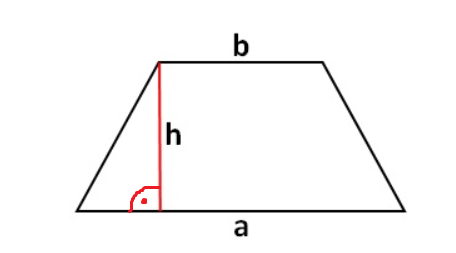 P – pole trapezua, b – długość podstawh – wysokość trapezuZapisz w zeszycie przykład z podręcznika strona 198.Zad. 1, str. 198e)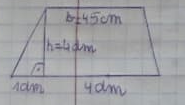 b = 45 cmb = 4,5 dma = 1 dm + 4 dma = 5 dmP = 19 dm2Odp.: Pole tego trapezu wynosi 19 dm2.Zad. 2, str. 199a)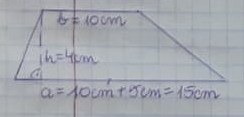 P = 50 cm2Zad. 2, str. 199b)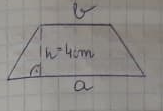 (a + b) = 7cmh = 4 cmP = 14 cm2Zad. 6, str. 199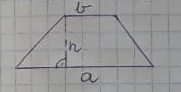 P = 32 cm2a = 12 cmb = 12 cm : 3 = 4 cmh = ? cm32 cm2  = 8cm · h32 cm2 : 8 cm = h4 cm = hZadanie domowePodręcznik str. 198, zad. 1Ćwiczenia str. 100, 10127.05.2020  i  28.05.2020Temat: Pola wielokątów – podsumowanie.Linki podane poniżej będą pomocne w powtórzeniu wiadomości o wielokątachhttps://pistacja.tv/wideolekcje/matematyka/szkola-podstawowa-iv-vi/wielokaty-kola-i-okregi/plmat038-wielokatyhttps://pistacja.tv/wideolekcje/matematyka/szkola-podstawowa-iv-vi/obliczenia-w-geometrii/plmat044-pola-figurPrzeanalizuj przykłady podręcznik str. 200W ramach utrwalenia wiadomości narysuj dane wielokąty, opisz je i zapisz wzory na pole pod każdym wielokątem.Zad. 1, str. 201 Zmierz odpowiednie długości i oblicz pola tych wielokątów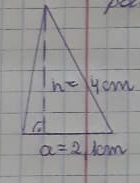 P = 4,2 cm2Zad. 2, str. 201Oblicz pola zacieniowanych figur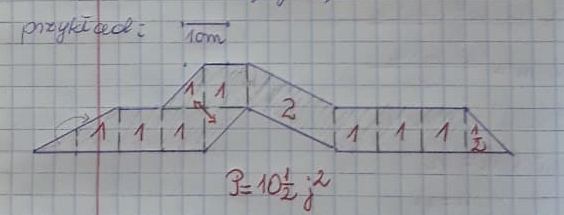 Zadanie domoweĆwiczenia str. 102, 103Podręcznik strona 203 –  tylko to przesyłacie mailem do 29.05.2020Bardzo proszę sprawdzić jakość zdjęć przed wysłaniem!!!